1. Summary	2. Background & RationaleAs of November 2015, Jordan’s total population was of 9.5 million people, 31% of which were foreign nationals. While 657,628 Syrians were registered as refugees by UNHCR in the Hashemite Kingdom of Jordan as of February 2018; unofficial estimates state that Jordan is hosting roughly an equal amount of un-registered Syrians, bringing total presence of Syrians in Jordan to around 1.4 million. The second largest foreign population in Jordan was Egyptians (636 270, or 6.68 per cent of the population), followed by Palestinians (634,182, representing 6.65 per cent of the population), Iraqis (130 911), Yemenis (31 163), Libyans (22 700) and 197 385 other nationalities. Although the contribution of the agricultural sector to the GDP in relative terms has fallen steadily since 1950, and decline rapidly from 4.5% in 2011 to 3.9% in 2012; the sector has received considerable attention in recent years. This is not only explained by the fact that agriculture still provides livelihoods for about 20 percent of the population, but also that it generates economic activity for a great number of Syrian refugees in Jordan. According to registration data from the United Nations High Commission for Refugees (UNHCR), as of January 2017, 12,000 Syrian refugees had an official work permit to work in the agricultural sector, while 31,000 either have a background in agriculture or are working in sectors related to agriculture. Only 38 percent of paid employees in this sector are Jordanian, as rural-urban migration, poor working conditions and low wages make the sector unattractive for Jordanians. Although a large range of initiatives have aimed to ease and promote the economic inclusion of Syrian refugees in this sector in the last years, the lack of agricultural workers in some areas impede the expansion of the sector and the country is increasingly reliant on imported food commodities.While agriculture employment is dominated by migrant-workers and increasingly by Syrian refugees, little is known on their profiles and their working conditions, especially of those working informally in this sector. Therefore, greater understanding of the level and nature of engagement of foreign migrant workers and Syrian refugees in the agriculture sector would help understand their respective contributions to the sector and improve the long-term prospects of it. To enhance evidence-based decision-making for assisting foreign migrant workers, Syrian refugees and children in the agricultural sector in Jordan, this study will attempt to provide an overview of the numbers, trends and profiles of these populations officially and unofficially engaged in the agricultural sector in Jordan.3. Research ObjectivesThe overall objective of this assessment is to provide an overview of the numbers, trends and profiles of foreign migrant workers, Syrian refugees and children officially and unofficially engaged in the agricultural sector in Jordan; so as to enhance evidence-based decision-making for assisting these populations in the agricultural sector in Jordan.Identify the profile of the foreign migrant workers and Syrian refugees officially and unoficially involved in the agricultural activities in Jordan.Provide estimates on the number of foreign migrant workers and Syrian refugees who are currently officially and unoficially working in the agricultural sector in Jordan. Identify the profile of the children currently working in the agricultural sector and provide estimates of child labour.Pinpoint the changes, if any, that have occurred in the number, profile and trend of foreign migrant workers, Syrian refugees and children engaged in agricultural activities in the last ten years.4. Research QuestionsWhat is the profile of the foreign migrant workers and Syrian refugees currently involved in the agricultural activities in Jordan in terms of:Country of origin (applicable to foreign migrant workers only)Demographics (age, gender)Migration pattern:Status (migrant worker/refugee)Incentive to migrateFamily/individual migrationLength of residency in Jordan Agricultural skills/areas of expertiseArea of work (sub-sector)Place of work (geographic area)What are their needs and how can they be reached?How many foreign migrant workers and Syrian refugees are currently working officially and unofficially in the agricultural sector in Jordan? What is the profile of the children engaged in agricultural activities in Jordan in terms of: Nationalities of the children engaged in the agricultural sectorGenderAge categoryAgricultural type of workAgricultural sub-sectors they are engaged in Geographical areas they are working inWhat are the estimates of experts on the number of child labour (including sex and age groups) working in the agricultural sector?What changes, if any, have occurred in the number, profile and trend of foreign migrant workers, Syrian refugees and children engaged in agricultural activities in the last ten years?What are the reasons underlying these changes?5. MethodologyMethodology overview The methodology of the assessment will comprise two main components: 1. Secondary data review 2. Primary data collection5.2. Population of interest Foreign migrant workers and Syrian refugees working officially and unofficially (including children) in the agricultural sector in Jordan.Secondary data review A Secondary Data Review (SRD) is currently undertaken looking at all existing literature on migrant labour in Jordan, particularly with regards to the agricultural sector. This will serve to this will serve to make visible any information-gaps that exist pertaining to this topic and identify themes which can be explored through qualitative The assessment team will rely on the network of local, national, and international stakeholders involved in migration and agricultural-related topics REACH has built up in Jordan in the past years so as to identify further data sources that can contribute to this assessment and ensure the secondary data review is as comprehensive as possible. See below a (non-exhaustive) list of sources of information that will be included in the final desk review:Reports from UN Agency, non-governmental and non-profit organizations, such as: UNDP, ‘The informal sector in the Jordanian economy’, 2010.Tamkeen, ‘Forgotten rights: The working and living conditions of migrant workers in the agricultural sectors in Jordan’, 2013.Tamkeen Centre for Legal Aid and Human rights, ‘The Jordanian Labour market: Needs for migrant workers and the views of its employers’, 2016.ILO, ‘The twin challenges of child labour and youth employment in the Arab states’, 2016.Regional Refugee and Resilience Plan (3RP) in response to the Syria Crisis 2016-2017, Mid-Year Report, June 2016. ILO, ‘A Resilient Labour Market to Drive Inclusive Economic Growth for all’, 2017.Jordan European Training Foundation (ETF), ‘Migrant support measures from an employment and skills perspective’, July 2017.FAO and REACH, ‘Agricultural needs assessment in Jordan’, October 2017.Reports from Jordanian government bodies as well as legal documents for existing migration policies and legislative framework regarding the agricultural sector in Jordan:Minister of Planning and International Cooperation (MoPIC), ‘Jordan’s National Employment Strategy 2011-2020’Jordanian Labour Law (1996)Bilateral and multilateral work agreementsReports from research institutes, including: Centre for Strategic Studies University of Jordan, ‘National Child Labour Survey 2016 of Jordan’, August 2016Articles:Daniel Howden and others, ‘The Compact Experiment, Push for refugees’ jobs confronts reality of Jordan and Lebanon’, December 2017.Ana V. Ibáñez Prieto, ‘9,448 migrant workers deported in 2017 — Labour Ministry’, January 2018.Data from: ILO Database (Jordan)Jordanian Department of StatisticsJordanian Bureau of International Labour AffairsMinistry of Labour (MoL)Primary Data CollectionKI interviewsKI interviews with actors knowledgeable on the level of migrant labour in agriculture in Jordan (purposive sampling method) will be conducted to enhance the secondary data review. The KIs will be identified based on this latter. The KI interview will use a semi-structured interview style, with the aim of filling the information gaps priorly identified during the SDR. The so-obtained sample of key informants will be extended through a snowball methodology where identified key informants nominate further informants. The assessment team will continue to conduct interviews until  data saturation is achieved. In the first instance, this will involve interviewing:Governmental actors (such as the Ministry of Agriculture or Ministry of Planning and International Cooperation)Representatives from non-governmental organizations (such as Tamkeen, Center for Legal Aid & Human Rights)Farmers/Agricultural cooperativesTable 1: Key Informants and number of interview (indicative target figures)Data Analysis PlanThe data collection team will record the KIIs and be debriefed by the REACH’s Assessment Officer after each KII to ensure that data collected is as comprehensive as possible, thus facilitating the subsequent analysis. The assessment team will then consolidate data from the KII debrief forms in an Excel sheet, so to facilitate a) the monitoring of the reported figures as regards foreign migrant workers and Syrian refugees officially and unofficially engaged in the agricultural sector in Jordan and child labour, b) the identification of trends in the number of foreign migrant workers and Syrian refugees officially engaged in the agricultural sector and the profile (demographic, occupational etc.) of these populations.6. Product TypologyTable 1: Type and number of products required 7. Management arrangements and work plan7.1. Roles and Responsibilities, OrganogramTable 2: Description of roles and responsibilitiesResponsible: the person(s) who execute the taskAccountable: the person who validate the completion of the task and is accountable of the final output or milestoneConsulted: the person(s) who must be consulted when the task is implementedInformed: the person(s) who need to be informed when the task is completed7.3. Work plan 8. Risks & AssumptionsTable 3: List of risks and mitigating action9. Documentation PlanKey documents:ToRData collection tools  KII debriefsQualitative datasetPreliminary findings reportFinal report/Briefing paper10. AnnexesData Management PlanDissemination MatrixTools M&E MatrixData Analysis PlanAnnex 1 : Data Management PlanAdapted from: DCC. (2013). Checklist for a Data Management Plan. v.4.0. Edinburgh: Digital CurationCentre. Available online: http://www.dcc.ac.uk/resources/data-management-plansAnnex 2 : Dissemination MatrixAnnex 3 : ToolsReview on Foreign Migrant Labour and Syrian Refugees in Agriculture: KII Question routeGovernmental actors/ Representatives from specific national institutionsSection 1: Basic InformationInterviewer name: ____________________________________________________________________Interviewee name: ____________________________________________________________________Selection criteria:   Ministry of Agriculture 			 Higher Council for Civil Defence             	  Ministry of Labor			 NCARE	             	  Ministry of Interior		               Local government representative                	  Other (please specify) ___________________________________________Interviewee’s professional title: _______________________________________________Interview location: ____________________________________________________________________Date of interview:  Day: ______________ Month:_____________________ Year:__________________INTRODUCTION, INITIAL KI CONTACT (by phone)IntroductionHello, my name is _________ and I work for REACH Initiative. Thank you for taking out time to answer this call.We would like to speak to you as part of a research exercise we are conducting for FAO on foreign migrant workers and Syrian refugees in the agriculture sector in Jordan. The aim of the interviews we are conducting is to identify the numbers and profiles of foreign migrant workers and Syrian refugees officially and unofficially engaged in the agricultural sector in Jordan. We would also like to gather some information on the number of children working in this sector unofficially.Do you confirm that you are willing to take part in the interview?      Yes      NoIf yes, what would be the best day and time for conducting this interview?INTRODUCTION, INTERVIEWIntroduction and informed consentHello, my name is _________ and I work for REACH Initiative. Thank you for taking out time to meet with us today.We would like to speak to you as part of a research exercise we are conducting for FAO on foreign migrant workers and Syrian refugees in the agriculture sector in Jordan. Do you confirm that you are willing to take part in the interview?      Yes      NoIf you do not wish to answer specific questions, you do not have to.May we record your responses for ensuring the quality of the data? We will not share this recording outside of our team.Background and purpose of interviewBefore we start, let me provide some context and explain briefly what we would like to discuss with you and why. The interview will last around 90 minutes. As we mentioned in our first phone call, the aim of this interview is to identify the numbers and profiles of foreign migrant workers and Syrian refugees officially and unofficially engaged in the agricultural sector in Jordan. We would also like to gather some information on the number of children working in this sector unofficially.Information provided by you will contribute towards helping FAO alter and design programmes to improve the situation of these populations in the agricultural sector in Jordan.Note to the interviewer: -Please precise throughout your notes the source of the information provided by the KI.Section 2: Number and profile of foreign migrant workers and Syrian refugees officially engaged in the agricultural sector in JordanWhat changes in foreign workers’ profile, if any, have you noticed in the last 10 years? Please draw the profiles of the foreign workers who were officially engaged in the agricultural sector 10 years ago and then the one of those who are currently involved in these activities. This includes:- Nationalities of foreign migrant workers/refugees officially engaged in the agricultural sector- Gender- Age category- Length of residence in Jordan- Migration pattern: 	- Status: migrant worker/refugee	- Incentive to migrate	- Family/individual migration- Agricultural skills/areas of expertise- Labour status (agricultural worker/landowner/business owner etc.)- Agricultural sub-sectors they are engaged in - Geographical areas they are working in What are the reasons underlying these changes? (E.g. Syrian crisis, “Jordan COMPACT”, change in bilateral/multilateral agreements, change in visas’ fees etc.)Can you provide some figures (number and/or percentage) of the individuals currently officially engaged in agricultural activities according to the population groups you just described? (Note to the facilitator: Refer to the workers’ profile, Question 1.a)Section 3: Number and profile of foreign migrant workers and Syrian refugees unofficially engaged in the agricultural sector in JordanAccording to you do some landowners/farmers in Jordan employ informally migrant worker/refugees?If yes: Is it a widespread practice? Does the extent of this practice varies with:Geographical locations in Jordan? If so, please precise which ones and why. Agricultural sub-sectors? If so, please precise which ones and why. Agricultural type of work? If so, please precise which ones and why. Agricultural calendar? If so, please precise which ones and why.To put a rough figure on it, what percentage of agricultural labourers would you say are employed informally?In which ways do the profile of foreign migrant workers and Syrian refugees unofficially engaged in the agricultural sector differ from those officially working in this sector? (E.g. Difference in nationalities, work location, vulnerabilities etc.)Can you define the characteristics of the population groups the most likely to be unofficially involved in agricultural activities? (nationalities, age categories, gender etc.)To put a rough figure on it, what percentage of agricultural labourers would you say are employed informally among the population groups you just described?To what extend do the needs of foreign migrant workers and Syrian refugees unofficially engaged in the agricultural sector differ from those officially working in this sector? Please explain.  How can foreign migrant workers and Syrian refugees unofficially engaged in the agricultural sector (in particular those residing in hard-to-reach locations) be reached? (Prompt: By which means of communication? By which actors and services: local community centres, mobile units etc.?)What are the reasons explaining that official numbers do not match with the actual number of foreign migrant workers and Syrian refugees currently engaged in the agricultural sector? Check all that apply and provide explanations for each reason ticked. Section 4: Number of children engaged in the agricultural sector in JordanAccording to you do some children are engaged in the agricultural sector in Jordan?If yes: Please draw the profiles of the children currently engaged in agricultural activities in Jordan. This includes:- Nationalities of the children engaged in the agricultural sector- Gender- Age category- Agricultural type of work- Agricultural sub-sectors they are engaged in - Geographical areas they are working inTo put a rough figure on it, what percentage/number of children would you say are currently involved in agricultural activities in Jordan and among the groups you just described?What are the reasons underlying child labour in the agricultural sector in Jordan? (E.g. Contribution to families’ source of income, lack of access to education services etc.) Please precise if some of these reasons disproportionately affect children more than others (according to their nationality, gender etc.)What changes in child labour profile, if any, have you noticed in the last 10 years? (Prompt: Change in characteristics of the children engaged in agriculture, change in number etc.) What are the reasons underlying these changes? (E.g. Syrian crisis, lack of investment in education services etc.) Please precise if some of these reasons disproportionately affected children more than others (according to their nationality, gender etc.)Conclusion Thank you very much for taking out the time to answer these questions. Your contribution will be valuable to our research.Annex 4 : M&E MatrixAnnex 5 : Data Analysis PlanResearch Terms of ReferenceJOR1802: Foreign Migrant Workers and Syrian Refugees assessment in Agriculture in JordanJordanResearch Terms of ReferenceJOR1802: Foreign Migrant Workers and Syrian Refugees assessment in Agriculture in JordanJordanJanuary 2018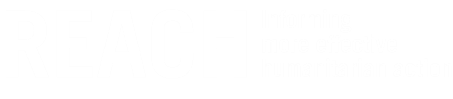 Country of interventionJordanJordanJordanJordanJordanJordanJordanType of EmergencyNatural disasterxConflictConflictEmergencyEmergencyType of CrisisSudden onset  Slow onsetSlow onsetxProtractedProtractedMandating Body/ AgencyFAOFAOFAOFAOFAOFAOFAOProject Code13 DFM Y2213 DFM Y2213 DFM Y2213 DFM Y2213 DFM Y2213 DFM Y2213 DFM Y22REACH PillarPlanning in Emergencies  DisplacementDisplacementXBuilding Community ResilienceResearch TimeframeDecember 2017- March 2018December 2017- March 2018December 2017- March 2018December 2017- March 2018December 2017- March 2018December 2017- March 2018December 2017- March 2018General ObjectiveProvide an overview of the numbers, trends and profiles of foreign migrant workers, Syrian refugees and children officially and unofficially engaged in the agricultural sector in Jordan; so as to enhance evidence-based decision-making for assisting these populations in the agricultural sector in Jordan.Provide an overview of the numbers, trends and profiles of foreign migrant workers, Syrian refugees and children officially and unofficially engaged in the agricultural sector in Jordan; so as to enhance evidence-based decision-making for assisting these populations in the agricultural sector in Jordan.Provide an overview of the numbers, trends and profiles of foreign migrant workers, Syrian refugees and children officially and unofficially engaged in the agricultural sector in Jordan; so as to enhance evidence-based decision-making for assisting these populations in the agricultural sector in Jordan.Provide an overview of the numbers, trends and profiles of foreign migrant workers, Syrian refugees and children officially and unofficially engaged in the agricultural sector in Jordan; so as to enhance evidence-based decision-making for assisting these populations in the agricultural sector in Jordan.Provide an overview of the numbers, trends and profiles of foreign migrant workers, Syrian refugees and children officially and unofficially engaged in the agricultural sector in Jordan; so as to enhance evidence-based decision-making for assisting these populations in the agricultural sector in Jordan.Provide an overview of the numbers, trends and profiles of foreign migrant workers, Syrian refugees and children officially and unofficially engaged in the agricultural sector in Jordan; so as to enhance evidence-based decision-making for assisting these populations in the agricultural sector in Jordan.Provide an overview of the numbers, trends and profiles of foreign migrant workers, Syrian refugees and children officially and unofficially engaged in the agricultural sector in Jordan; so as to enhance evidence-based decision-making for assisting these populations in the agricultural sector in Jordan.Specific Objective(s)Identify the profile of the foreign migrant workers and Syrian refugees officially and unoficially involved in the agricultural activities in Jordan.Provide estimates on the number of foreign migrant workers and Syrian refugees who are currently officially and unoficially working in the agricultural sector in Jordan.Identify the profile of the children currenly working in the agricultural sector and provide estimates of child labour. Pinpoint the changes, if any, that have occurred in the number, profile and trend of foreign migrant workers, Syrian refugees and children engaged in agricultural activities in the last ten years.Identify the profile of the foreign migrant workers and Syrian refugees officially and unoficially involved in the agricultural activities in Jordan.Provide estimates on the number of foreign migrant workers and Syrian refugees who are currently officially and unoficially working in the agricultural sector in Jordan.Identify the profile of the children currenly working in the agricultural sector and provide estimates of child labour. Pinpoint the changes, if any, that have occurred in the number, profile and trend of foreign migrant workers, Syrian refugees and children engaged in agricultural activities in the last ten years.Identify the profile of the foreign migrant workers and Syrian refugees officially and unoficially involved in the agricultural activities in Jordan.Provide estimates on the number of foreign migrant workers and Syrian refugees who are currently officially and unoficially working in the agricultural sector in Jordan.Identify the profile of the children currenly working in the agricultural sector and provide estimates of child labour. Pinpoint the changes, if any, that have occurred in the number, profile and trend of foreign migrant workers, Syrian refugees and children engaged in agricultural activities in the last ten years.Identify the profile of the foreign migrant workers and Syrian refugees officially and unoficially involved in the agricultural activities in Jordan.Provide estimates on the number of foreign migrant workers and Syrian refugees who are currently officially and unoficially working in the agricultural sector in Jordan.Identify the profile of the children currenly working in the agricultural sector and provide estimates of child labour. Pinpoint the changes, if any, that have occurred in the number, profile and trend of foreign migrant workers, Syrian refugees and children engaged in agricultural activities in the last ten years.Identify the profile of the foreign migrant workers and Syrian refugees officially and unoficially involved in the agricultural activities in Jordan.Provide estimates on the number of foreign migrant workers and Syrian refugees who are currently officially and unoficially working in the agricultural sector in Jordan.Identify the profile of the children currenly working in the agricultural sector and provide estimates of child labour. Pinpoint the changes, if any, that have occurred in the number, profile and trend of foreign migrant workers, Syrian refugees and children engaged in agricultural activities in the last ten years.Identify the profile of the foreign migrant workers and Syrian refugees officially and unoficially involved in the agricultural activities in Jordan.Provide estimates on the number of foreign migrant workers and Syrian refugees who are currently officially and unoficially working in the agricultural sector in Jordan.Identify the profile of the children currenly working in the agricultural sector and provide estimates of child labour. Pinpoint the changes, if any, that have occurred in the number, profile and trend of foreign migrant workers, Syrian refugees and children engaged in agricultural activities in the last ten years.Identify the profile of the foreign migrant workers and Syrian refugees officially and unoficially involved in the agricultural activities in Jordan.Provide estimates on the number of foreign migrant workers and Syrian refugees who are currently officially and unoficially working in the agricultural sector in Jordan.Identify the profile of the children currenly working in the agricultural sector and provide estimates of child labour. Pinpoint the changes, if any, that have occurred in the number, profile and trend of foreign migrant workers, Syrian refugees and children engaged in agricultural activities in the last ten years.Research QuestionsWhat is the profile of the foreign migrant workers and Syrian refugees currently involved in the agricultural activities in Jordan in terms of:Country of origin (applicable to foreign migrant workers only)Demographics (age, gender)Migration pattern:Status (migrant worker/refugee)Incentive to migrateFamily/individual migrationLength of residency in Jordan Agricultural skills/areas of expertiseArea of work (sub-sector)Place of work (geographic area)What are their needs and how can they be reached?How many foreign migrant workers and Syrian refugees are currently working officially and unofficially in the agricultural sector in Jordan? What is the profile of the children engaged in agricultural activities in Jordan in terms of: Nationalities of the children engaged in the agricultural sectorGenderAge categoryAgricultural type of workAgricultural sub-sectors they are engaged in Geographical areas they are working inWhat are the estimates of experts on the number of child labour (including sex and age groups) working in the agricultural sector?What changes, if any, have occurred in the number, profile and trend of foreign migrant workers, Syrian refugees and children engaged in agricultural activities in the last ten years?What are the reasons underlying these changes?What is the profile of the foreign migrant workers and Syrian refugees currently involved in the agricultural activities in Jordan in terms of:Country of origin (applicable to foreign migrant workers only)Demographics (age, gender)Migration pattern:Status (migrant worker/refugee)Incentive to migrateFamily/individual migrationLength of residency in Jordan Agricultural skills/areas of expertiseArea of work (sub-sector)Place of work (geographic area)What are their needs and how can they be reached?How many foreign migrant workers and Syrian refugees are currently working officially and unofficially in the agricultural sector in Jordan? What is the profile of the children engaged in agricultural activities in Jordan in terms of: Nationalities of the children engaged in the agricultural sectorGenderAge categoryAgricultural type of workAgricultural sub-sectors they are engaged in Geographical areas they are working inWhat are the estimates of experts on the number of child labour (including sex and age groups) working in the agricultural sector?What changes, if any, have occurred in the number, profile and trend of foreign migrant workers, Syrian refugees and children engaged in agricultural activities in the last ten years?What are the reasons underlying these changes?What is the profile of the foreign migrant workers and Syrian refugees currently involved in the agricultural activities in Jordan in terms of:Country of origin (applicable to foreign migrant workers only)Demographics (age, gender)Migration pattern:Status (migrant worker/refugee)Incentive to migrateFamily/individual migrationLength of residency in Jordan Agricultural skills/areas of expertiseArea of work (sub-sector)Place of work (geographic area)What are their needs and how can they be reached?How many foreign migrant workers and Syrian refugees are currently working officially and unofficially in the agricultural sector in Jordan? What is the profile of the children engaged in agricultural activities in Jordan in terms of: Nationalities of the children engaged in the agricultural sectorGenderAge categoryAgricultural type of workAgricultural sub-sectors they are engaged in Geographical areas they are working inWhat are the estimates of experts on the number of child labour (including sex and age groups) working in the agricultural sector?What changes, if any, have occurred in the number, profile and trend of foreign migrant workers, Syrian refugees and children engaged in agricultural activities in the last ten years?What are the reasons underlying these changes?What is the profile of the foreign migrant workers and Syrian refugees currently involved in the agricultural activities in Jordan in terms of:Country of origin (applicable to foreign migrant workers only)Demographics (age, gender)Migration pattern:Status (migrant worker/refugee)Incentive to migrateFamily/individual migrationLength of residency in Jordan Agricultural skills/areas of expertiseArea of work (sub-sector)Place of work (geographic area)What are their needs and how can they be reached?How many foreign migrant workers and Syrian refugees are currently working officially and unofficially in the agricultural sector in Jordan? What is the profile of the children engaged in agricultural activities in Jordan in terms of: Nationalities of the children engaged in the agricultural sectorGenderAge categoryAgricultural type of workAgricultural sub-sectors they are engaged in Geographical areas they are working inWhat are the estimates of experts on the number of child labour (including sex and age groups) working in the agricultural sector?What changes, if any, have occurred in the number, profile and trend of foreign migrant workers, Syrian refugees and children engaged in agricultural activities in the last ten years?What are the reasons underlying these changes?What is the profile of the foreign migrant workers and Syrian refugees currently involved in the agricultural activities in Jordan in terms of:Country of origin (applicable to foreign migrant workers only)Demographics (age, gender)Migration pattern:Status (migrant worker/refugee)Incentive to migrateFamily/individual migrationLength of residency in Jordan Agricultural skills/areas of expertiseArea of work (sub-sector)Place of work (geographic area)What are their needs and how can they be reached?How many foreign migrant workers and Syrian refugees are currently working officially and unofficially in the agricultural sector in Jordan? What is the profile of the children engaged in agricultural activities in Jordan in terms of: Nationalities of the children engaged in the agricultural sectorGenderAge categoryAgricultural type of workAgricultural sub-sectors they are engaged in Geographical areas they are working inWhat are the estimates of experts on the number of child labour (including sex and age groups) working in the agricultural sector?What changes, if any, have occurred in the number, profile and trend of foreign migrant workers, Syrian refugees and children engaged in agricultural activities in the last ten years?What are the reasons underlying these changes?What is the profile of the foreign migrant workers and Syrian refugees currently involved in the agricultural activities in Jordan in terms of:Country of origin (applicable to foreign migrant workers only)Demographics (age, gender)Migration pattern:Status (migrant worker/refugee)Incentive to migrateFamily/individual migrationLength of residency in Jordan Agricultural skills/areas of expertiseArea of work (sub-sector)Place of work (geographic area)What are their needs and how can they be reached?How many foreign migrant workers and Syrian refugees are currently working officially and unofficially in the agricultural sector in Jordan? What is the profile of the children engaged in agricultural activities in Jordan in terms of: Nationalities of the children engaged in the agricultural sectorGenderAge categoryAgricultural type of workAgricultural sub-sectors they are engaged in Geographical areas they are working inWhat are the estimates of experts on the number of child labour (including sex and age groups) working in the agricultural sector?What changes, if any, have occurred in the number, profile and trend of foreign migrant workers, Syrian refugees and children engaged in agricultural activities in the last ten years?What are the reasons underlying these changes?What is the profile of the foreign migrant workers and Syrian refugees currently involved in the agricultural activities in Jordan in terms of:Country of origin (applicable to foreign migrant workers only)Demographics (age, gender)Migration pattern:Status (migrant worker/refugee)Incentive to migrateFamily/individual migrationLength of residency in Jordan Agricultural skills/areas of expertiseArea of work (sub-sector)Place of work (geographic area)What are their needs and how can they be reached?How many foreign migrant workers and Syrian refugees are currently working officially and unofficially in the agricultural sector in Jordan? What is the profile of the children engaged in agricultural activities in Jordan in terms of: Nationalities of the children engaged in the agricultural sectorGenderAge categoryAgricultural type of workAgricultural sub-sectors they are engaged in Geographical areas they are working inWhat are the estimates of experts on the number of child labour (including sex and age groups) working in the agricultural sector?What changes, if any, have occurred in the number, profile and trend of foreign migrant workers, Syrian refugees and children engaged in agricultural activities in the last ten years?What are the reasons underlying these changes?Research TypeQuantitativeXQualitativeQualitativeMixed methodsGeographic CoverageNationalNationalNationalNationalNationalNationalNationalTarget Population(s)Foreign migrant workers and Syrian refugees working officially and unofficially (including children) in the agricultural sector in Jordan.Foreign migrant workers and Syrian refugees working officially and unofficially (including children) in the agricultural sector in Jordan.Foreign migrant workers and Syrian refugees working officially and unofficially (including children) in the agricultural sector in Jordan.Foreign migrant workers and Syrian refugees working officially and unofficially (including children) in the agricultural sector in Jordan.Foreign migrant workers and Syrian refugees working officially and unofficially (including children) in the agricultural sector in Jordan.Foreign migrant workers and Syrian refugees working officially and unofficially (including children) in the agricultural sector in Jordan.Foreign migrant workers and Syrian refugees working officially and unofficially (including children) in the agricultural sector in Jordan.Data SourcesSecondary Data:Existing literature on migrant labour and Syrian refugees in Jordan, particularly with regards to the agricultural sector, including:Reports from UN Agency, non-governmental and non-profit organizations (especially agencies such as United Nation Development Program, International Labour Organisation)Reports from Jordanian government bodies as well as legal documents for existing migration policies and legislative framework regarding the agricultural sector in Jordan (especially agencies such Ministry of Planning and International Cooperation) Tools and data from previous REACH assessments, including the Agricultural needs assessment in Jordan, October 2017 (mandated by FAO)Data from:ILO Database (Jordan)Jordanian Department of StatisticsJordanian Bureau of International Labour AffairsMinistry of Labour (MoL)Primary Data:Secondary Data:Existing literature on migrant labour and Syrian refugees in Jordan, particularly with regards to the agricultural sector, including:Reports from UN Agency, non-governmental and non-profit organizations (especially agencies such as United Nation Development Program, International Labour Organisation)Reports from Jordanian government bodies as well as legal documents for existing migration policies and legislative framework regarding the agricultural sector in Jordan (especially agencies such Ministry of Planning and International Cooperation) Tools and data from previous REACH assessments, including the Agricultural needs assessment in Jordan, October 2017 (mandated by FAO)Data from:ILO Database (Jordan)Jordanian Department of StatisticsJordanian Bureau of International Labour AffairsMinistry of Labour (MoL)Primary Data:Secondary Data:Existing literature on migrant labour and Syrian refugees in Jordan, particularly with regards to the agricultural sector, including:Reports from UN Agency, non-governmental and non-profit organizations (especially agencies such as United Nation Development Program, International Labour Organisation)Reports from Jordanian government bodies as well as legal documents for existing migration policies and legislative framework regarding the agricultural sector in Jordan (especially agencies such Ministry of Planning and International Cooperation) Tools and data from previous REACH assessments, including the Agricultural needs assessment in Jordan, October 2017 (mandated by FAO)Data from:ILO Database (Jordan)Jordanian Department of StatisticsJordanian Bureau of International Labour AffairsMinistry of Labour (MoL)Primary Data:Secondary Data:Existing literature on migrant labour and Syrian refugees in Jordan, particularly with regards to the agricultural sector, including:Reports from UN Agency, non-governmental and non-profit organizations (especially agencies such as United Nation Development Program, International Labour Organisation)Reports from Jordanian government bodies as well as legal documents for existing migration policies and legislative framework regarding the agricultural sector in Jordan (especially agencies such Ministry of Planning and International Cooperation) Tools and data from previous REACH assessments, including the Agricultural needs assessment in Jordan, October 2017 (mandated by FAO)Data from:ILO Database (Jordan)Jordanian Department of StatisticsJordanian Bureau of International Labour AffairsMinistry of Labour (MoL)Primary Data:Secondary Data:Existing literature on migrant labour and Syrian refugees in Jordan, particularly with regards to the agricultural sector, including:Reports from UN Agency, non-governmental and non-profit organizations (especially agencies such as United Nation Development Program, International Labour Organisation)Reports from Jordanian government bodies as well as legal documents for existing migration policies and legislative framework regarding the agricultural sector in Jordan (especially agencies such Ministry of Planning and International Cooperation) Tools and data from previous REACH assessments, including the Agricultural needs assessment in Jordan, October 2017 (mandated by FAO)Data from:ILO Database (Jordan)Jordanian Department of StatisticsJordanian Bureau of International Labour AffairsMinistry of Labour (MoL)Primary Data:Secondary Data:Existing literature on migrant labour and Syrian refugees in Jordan, particularly with regards to the agricultural sector, including:Reports from UN Agency, non-governmental and non-profit organizations (especially agencies such as United Nation Development Program, International Labour Organisation)Reports from Jordanian government bodies as well as legal documents for existing migration policies and legislative framework regarding the agricultural sector in Jordan (especially agencies such Ministry of Planning and International Cooperation) Tools and data from previous REACH assessments, including the Agricultural needs assessment in Jordan, October 2017 (mandated by FAO)Data from:ILO Database (Jordan)Jordanian Department of StatisticsJordanian Bureau of International Labour AffairsMinistry of Labour (MoL)Primary Data:Secondary Data:Existing literature on migrant labour and Syrian refugees in Jordan, particularly with regards to the agricultural sector, including:Reports from UN Agency, non-governmental and non-profit organizations (especially agencies such as United Nation Development Program, International Labour Organisation)Reports from Jordanian government bodies as well as legal documents for existing migration policies and legislative framework regarding the agricultural sector in Jordan (especially agencies such Ministry of Planning and International Cooperation) Tools and data from previous REACH assessments, including the Agricultural needs assessment in Jordan, October 2017 (mandated by FAO)Data from:ILO Database (Jordan)Jordanian Department of StatisticsJordanian Bureau of International Labour AffairsMinistry of Labour (MoL)Primary Data:Data SourcesPrimary data will be collected through Key Informant Interviews (KIIs) with representatives of NGOs and government bodies working in the field of agriculture, labour and/or migration.Primary data will be collected through Key Informant Interviews (KIIs) with representatives of NGOs and government bodies working in the field of agriculture, labour and/or migration.Primary data will be collected through Key Informant Interviews (KIIs) with representatives of NGOs and government bodies working in the field of agriculture, labour and/or migration.Primary data will be collected through Key Informant Interviews (KIIs) with representatives of NGOs and government bodies working in the field of agriculture, labour and/or migration.Primary data will be collected through Key Informant Interviews (KIIs) with representatives of NGOs and government bodies working in the field of agriculture, labour and/or migration.Primary data will be collected through Key Informant Interviews (KIIs) with representatives of NGOs and government bodies working in the field of agriculture, labour and/or migration.Primary data will be collected through Key Informant Interviews (KIIs) with representatives of NGOs and government bodies working in the field of agriculture, labour and/or migration.Expected OutputsPreliminary findings reports – 28th of FebruaryFinal report/Briefing paper – 15th of MarchPreliminary findings reports – 28th of FebruaryFinal report/Briefing paper – 15th of MarchPreliminary findings reports – 28th of FebruaryFinal report/Briefing paper – 15th of MarchPreliminary findings reports – 28th of FebruaryFinal report/Briefing paper – 15th of MarchPreliminary findings reports – 28th of FebruaryFinal report/Briefing paper – 15th of MarchPreliminary findings reports – 28th of FebruaryFinal report/Briefing paper – 15th of MarchPreliminary findings reports – 28th of FebruaryFinal report/Briefing paper – 15th of MarchKey ResourcesREACH technical staff (Assessment Officer, Assessment Manager) REACH operations staff (Field Manager, Field Officer, Project Assistants)ACTED finance and administration staffIMPACT technical backstopping staff and resourcesREACH technical staff (Assessment Officer, Assessment Manager) REACH operations staff (Field Manager, Field Officer, Project Assistants)ACTED finance and administration staffIMPACT technical backstopping staff and resourcesREACH technical staff (Assessment Officer, Assessment Manager) REACH operations staff (Field Manager, Field Officer, Project Assistants)ACTED finance and administration staffIMPACT technical backstopping staff and resourcesREACH technical staff (Assessment Officer, Assessment Manager) REACH operations staff (Field Manager, Field Officer, Project Assistants)ACTED finance and administration staffIMPACT technical backstopping staff and resourcesREACH technical staff (Assessment Officer, Assessment Manager) REACH operations staff (Field Manager, Field Officer, Project Assistants)ACTED finance and administration staffIMPACT technical backstopping staff and resourcesREACH technical staff (Assessment Officer, Assessment Manager) REACH operations staff (Field Manager, Field Officer, Project Assistants)ACTED finance and administration staffIMPACT technical backstopping staff and resourcesREACH technical staff (Assessment Officer, Assessment Manager) REACH operations staff (Field Manager, Field Officer, Project Assistants)ACTED finance and administration staffIMPACT technical backstopping staff and resourcesHumanitarian milestonesHumanitarian milestonesMilestoneMilestoneMilestoneMilestoneTimeframeTimeframeTimeframeHumanitarian milestonesCluster plan/strategyCluster plan/strategyCluster plan/strategyHumanitarian milestonesInter-cluster plan/strategy Inter-cluster plan/strategy Inter-cluster plan/strategy Humanitarian milestonesxDonor plan/strategy Donor plan/strategy Donor plan/strategy Humanitarian milestonesNGO plan/strategy NGO plan/strategy NGO plan/strategy Humanitarian milestonesOther Other Other AudienceSpecify who will the assessment inform at different levels?Specify who will the assessment inform at different levels?Specify who will the assessment inform at different levels?Specify who will the assessment inform at different levels?Specify who will the assessment inform at different levels?Specify who will the assessment inform at different levels?Specify who will the assessment inform at different levels?AudienceAudience typeAudience typeAudience typeAudience typeSpecific actorsSpecific actorsSpecific actorsAudienceOperationalOperationalOperationalAudienceProgrammaticProgrammaticProgrammaticAudiencexStrategicStrategicStrategicAudienceOtherOtherOtherAccessX Public (available on REACH Resource Cenre and other humanitarian platforms)     Public (available on REACH Resource Cenre and other humanitarian platforms)     Public (available on REACH Resource Cenre and other humanitarian platforms)     Public (available on REACH Resource Cenre and other humanitarian platforms)     Public (available on REACH Resource Cenre and other humanitarian platforms)     Public (available on REACH Resource Cenre and other humanitarian platforms)    AccessRestricted (bilateral dissemination only upon agreed dissemination list, no publication on REACH or other platforms)Restricted (bilateral dissemination only upon agreed dissemination list, no publication on REACH or other platforms)Restricted (bilateral dissemination only upon agreed dissemination list, no publication on REACH or other platforms)Restricted (bilateral dissemination only upon agreed dissemination list, no publication on REACH or other platforms)Restricted (bilateral dissemination only upon agreed dissemination list, no publication on REACH or other platforms)Restricted (bilateral dissemination only upon agreed dissemination list, no publication on REACH or other platforms)AccessOther (please specify)Other (please specify)Other (please specify)Other (please specify)Other (please specify)Other (please specify)VisibilityFAO logo, layout and templateFAO logo, layout and templateFAO logo, layout and templateFAO logo, layout and templateFAO logo, layout and templateFAO logo, layout and templateFAO logo, layout and templateDissemination To be finalised in consultation with FAOTo be finalised in consultation with FAOTo be finalised in consultation with FAOTo be finalised in consultation with FAOTo be finalised in consultation with FAOTo be finalised in consultation with FAOTo be finalised in consultation with FAOKey informants# KIsGovernmental actors2Representatives from non-governmental organizations 2Farmers/ Agricultural cooperatives3Type of ProductNumber of ProductAdditional informationPreliminary findings report1Preliminary key findings report to be provided to FAO the 28th of FebruaryFinal report/Briefing paper1Final report/ Briefing paper to be provided to FAO the 15th of MarchTask DescriptionResponsibleAccountableConsultedInformedDevelopment of assessment methodology and toolsAssessment OfficerAssessment ManagerGlobal Assessment CoordinatorFocal point at FAOFAOTraining of facilitators and scribesField ManagerField ManagerAssessment OfficerAssessment ManagerFAOImplementing data collection Project AssistantsField ManagerAssessment OfficerAssessment ManagerFocal point at FAOFAODebriefsAssessment OfficerField ManagerProject AssistantsField Manager, Assessment OfficerAssessment ManagerFAOData analysisAssessment OfficerAssessment ManagerGlobal Assessment CoordinatorData UnitWASH focal pointsGlobal Assessment Coordinator UNICEFOutput productionAssessment OfficerAssessment ManagerGlobal Assessment CoordinatorFocal point at FAOReportingFAOMonthsJanuaryJanuaryJanuaryJanuaryFebruaryFebruaryFebruaryFebruaryMarchMarchMarchMarchWeeks123412341234Project kick-off and initiation Secondary data review Tools developmentData collectionData analysisDrafting of the preliminary key findings reportDrafting of the assessment reportIncorporation of comments into reportSubmission of the assessment reportRiskMitigation MeasureKey Informants partly censor important information (especially as regards to the number of foreign migrant workers and Syrian refugees involved in the agricultural sector in Jordan and child labour)Figures reported in each KI interview will be, whenever possible, cross-checked with those in the literature and those reported by other KIs.Government bodies and representatives of NGOs are available to be interviewed only on specific days/time slotsOutreaching to key stakeholders and scheduling appointments with them will start during initial stages of the project. Government bodies and representatives of unions/NGOs/CBOs can dedicate only a limited amount of time to interviewsWhen relevant to the area of expertise of the KI, a section regarding number/trend/profile of foreign migrant workers and Syrian refugees will be added to the “Stakeholder mapping of DDR actor in Jordan” project’s questionnaire. This will prevent scheduling a second interview with the same KI.Checklist SectionQuestions to consider and guidanceAdministrative DataAdministrative DataProject NameForeign Migrant Worker and Syrian Refugees assessment in Agriculture in JordanProject Code13 DFM Y22DonorFAOProject partners--Project DescriptionQualitative study aiming at reviewing the existing data pertaining to numbers, trends and profiles of foreign migrant workers and Syrian refugees officially engaged in the agricultural sector in Jordan and provide further data/ perceptions on those involved unofficially, so as to enhance evidence base for decision-making on the situation of these populations in the agricultural sector in Jordan.Project Data ContactsMarie-Amandine Grand (marieamandine.grand@reach-initiative.org)DMP VersionDecember 2017Related PoliciesN/AData CollectionData CollectionWhat data will you collect or create?Key Informant Interview notes and debrief forms (original and translated).How will the data be collected or created?KI interviews with representatives of NGOs and government bodies working in the field of agriculture, labour and/or migration.Documentation and MetadataDocumentation and MetadataWhat documentation and metadata will accompany the data?Dates and locations of KIIsInterviewer/facilitator, scribe, and debriefer namesEthics and Legal ComplianceEthics and Legal ComplianceHow will you manage any ethical issues?Information collected from participants will be confidential and anonymized:Participants will be asked for their informed consent prior to the start of the interview or discussionNo personal identifiers such as surname will be collected.How will you manage copyright and Intellectual Property Rights (IPR) issues?In discussion with FAO.Storage and BackupStorage and BackupHow will the data be stored and backed up during the research?During data collection all scribe notes will be stored securely in REACH offices. Once digitized, these will be destroyed. Debrief forms will be stored in three ways:Locally on the debriefer’s computerREACH MENA DropboxREACH Jordan serverHow will you manage access and security?Both the server and Dropbox are password protected, and Dropbox encrypts all files using 256-bit Advanced Encryption Standard (AES). Physical access to offices in which data is stored is secured, and requires pin-code access to enter	Selection and PreservationSelection and PreservationWhich data should be retained, shared, and/or preserved?All digital copies of debrief forms.What is the long-term preservation plan for the dataset?The data will be preserved on the REACH Jordan server.Data SharingData SharingHow will you share the data?The cleaned and consolidated data will not be published, but can be shared upon request from the project partners.Are any restrictions ondata sharing required?ResponsibilitiesResponsibilitiesWho will be responsible for data management?REACH Jordan Assessment Officer.OutputMethod of disseminationAudienceTime frameFinal report/Briefing paperShared directly with FAOUploaded to the REACH resource centreKey stakeholders and relevant actors operating in JordanTo be completed once final approval received from FAOKI contact detailsKI contact detailsInterviewee namePhone numberEmail addressIMPACT ObjectiveExternal M&E IndicatorInternal M&E IndicatorMethodologyFocal pointToolResearch-specific informationHumanitarian stakeholders are accessing IMPACT productsNumber of humanitarian organisations accessing IMPACT services/products

Number of individuals accessing IMPACT services/products# of downloads of the three reports from Resource CenterUser monitoringCountry request to HQUser logYesHumanitarian stakeholders are accessing IMPACT productsNumber of humanitarian organisations accessing IMPACT services/products

Number of individuals accessing IMPACT services/products# of downloads of the three reports from Relief WebUser monitoringCountry request to HQUser logYesHumanitarian stakeholders are accessing IMPACT productsNumber of humanitarian organisations accessing IMPACT services/products

Number of individuals accessing IMPACT services/products# of downloads of the three reports from Country level platformsUser monitoringCountry teamUser logNoHumanitarian stakeholders are accessing IMPACT productsNumber of humanitarian organisations accessing IMPACT services/products

Number of individuals accessing IMPACT services/products# of page clicks on the three reports from REACH global newsletterUser monitoringCountry request to HQUser logYesHumanitarian stakeholders are accessing IMPACT productsNumber of humanitarian organisations accessing IMPACT services/products

Number of individuals accessing IMPACT services/products# of page clicks on the three reports from country newsletter, sendingBlue, bit.lyUser monitoringCountry teamUser logYesHumanitarian stakeholders are accessing IMPACT productsNumber of humanitarian organisations accessing IMPACT services/products

Number of individuals accessing IMPACT services/products# of visits to  webmap/ dashboardUser monitoringCountry request to HQUser logNoIMPACT activities contribute to better program implementation and coordination of the humanitarian responseNumber of humanitarian organisations utilizing IMPACT services/products# references in HPC documents (HNO, SRP, Flash appeals, Cluster/sector strategies)Reference monitoringCountry teamReference logNot applicableIMPACT activities contribute to better program implementation and coordination of the humanitarian responseNumber of humanitarian organisations utilizing IMPACT services/products# references in single agency documentsReference monitoringCountry teamReference logTo be filled in after publicationHumanitarian stakeholders are using IMPACT productsHumanitarian actors use IMPACT evidence/products as a basis for decision making, aid planning and delivery

Number of humanitarian documents (HNO, HRP, cluster/agency strategic plans, etc.) directly informed by IMPACT products Perceived relevance of IMPACT country-programsUsage M&ECountry teamUsage Feedback and Usage Survey templateData from usage and feedback survey shared with key stakeholders after report publicationHumanitarian stakeholders are using IMPACT productsHumanitarian actors use IMPACT evidence/products as a basis for decision making, aid planning and delivery

Number of humanitarian documents (HNO, HRP, cluster/agency strategic plans, etc.) directly informed by IMPACT products Perceived usefulness and influence of IMPACT outputsUsage M&ECountry teamUsage Feedback and Usage Survey templateData from usage and feedback survey shared with key stakeholders after report publicationHumanitarian stakeholders are using IMPACT productsHumanitarian actors use IMPACT evidence/products as a basis for decision making, aid planning and delivery

Number of humanitarian documents (HNO, HRP, cluster/agency strategic plans, etc.) directly informed by IMPACT products Recommendations to strengthen IMPACT programsUsage M&ECountry teamUsage Feedback and Usage Survey templateData from usage and feedback survey shared with key stakeholders after report publicationHumanitarian stakeholders are using IMPACT productsHumanitarian actors use IMPACT evidence/products as a basis for decision making, aid planning and delivery

Number of humanitarian documents (HNO, HRP, cluster/agency strategic plans, etc.) directly informed by IMPACT products Perceived capacity of IMPACT staffUsage M&ECountry teamUsage Feedback and Usage Survey templateData from usage and feedback survey shared with key stakeholders after report publicationHumanitarian stakeholders are using IMPACT productsHumanitarian actors use IMPACT evidence/products as a basis for decision making, aid planning and delivery

Number of humanitarian documents (HNO, HRP, cluster/agency strategic plans, etc.) directly informed by IMPACT products Perceived quality of outputs/programsUsage M&ECountry teamUsage Feedback and Usage Survey templateData from usage and feedback survey shared with key stakeholders after report publicationHumanitarian stakeholders are using IMPACT productsHumanitarian actors use IMPACT evidence/products as a basis for decision making, aid planning and delivery

Number of humanitarian documents (HNO, HRP, cluster/agency strategic plans, etc.) directly informed by IMPACT products Recommendations to strengthen IMPACT programsUsage M&ECountry teamUsage Feedback and Usage Survey templateData from usage and feedback survey shared with key stakeholders after report publicationHumanitarian stakeholders are engaged in IMPACT programs throughout the research cycle Number and/or percentage of humanitarian organizations directly contributing to IMPACT programs (providing resources, participating to presentations, etc.)# of organisations providing resources (i.e.staff, vehicles, meeting space, budget, etc.) for activity implementationEngagement MonitoringCountry teamEngagement logNot applicable, single-partner (FAO)Humanitarian stakeholders are engaged in IMPACT programs throughout the research cycle Number and/or percentage of humanitarian organizations directly contributing to IMPACT programs (providing resources, participating to presentations, etc.)# of organisations/clusters inputting in research design and joint analysisEngagement MonitoringCountry teamEngagement logNot applicable, single-partner (FAO)Humanitarian stakeholders are engaged in IMPACT programs throughout the research cycle Number and/or percentage of humanitarian organizations directly contributing to IMPACT programs (providing resources, participating to presentations, etc.)# of organisations/clusters attending briefings on findingsEngagement MonitoringCountry teamEngagement logN/AResearch QuestionSUBQ NumberData collection methodSub-research question groupSub-research QuestionQuestionnaire QuestionProbesKey disaggregation --KI InterviewKey characteristicsInterviewer nameInterviewer name------KI InterviewKey characteristicsInterviewee nameInterviewee name------KI InterviewKey characteristicsSelection criteriaSelection criteria-Ministry of Agriculture -Higher Council for Civil Defence-Ministry of Labor-NCARE	         -Ministry of Interior-Local government representative       -Other (please specify) __----KI InterviewKey characteristicsInterviewee’s professional titleInterviewee’s professional title------KI InterviewKey characteristicsInterview locationInterview location----What is the profile of the foreign migrant workers and Syrian refugees currently involved in the agricultural activities in Jordan?What is the profile of the foreign migrant workers and Syrian refugees currently involved in the agricultural activities in Jordan?What is the profile of the foreign migrant workers and Syrian refugees currently involved in the agricultural activities in Jordan?1.aKI InterviewNumber and profile of foreign migrant workers and Syrian refugees officially engaged in the agricultural sector in JordanWhat are their:-Country of origin (applicable to foreign migrant workers only)-Demographics (age, gender)-Migration pattern:-Status (migrant worker/refugee)-Incentive to migrate-Family/individual migration-Length of residency in Jordan -Agricultural skills/areas of expertise-Area of work (sub-sector)-Place of work (geographic area)Please draw the profiles of the foreign workers who were officially engaged in the agricultural sector 10 years ago and then the one of those who are currently involved in these activities.-Nationalities of foreign migrant workers/refugees officially engaged in the agricultural sector-Gender-Age category-Length of residence in Jordan- Migration pattern: -Status: migrant worker/refugee- Incentive to migrate- Family/individual migration- Agricultural skills/areas of expertise- Labour status (agricultural worker/landowner/business owner etc.)- Agricultural sub-sectors they are engaged in - Geographical areas they are working in --What is the profile of the foreign migrant workers and Syrian refugees currently involved in the agricultural activities in Jordan?What is the profile of the foreign migrant workers and Syrian refugees currently involved in the agricultural activities in Jordan?What is the profile of the foreign migrant workers and Syrian refugees currently involved in the agricultural activities in Jordan?1.aKI InterviewNumber and profile of foreign migrant workers and Syrian refugees unofficially engaged in the agricultural sector in JordanNumber and profile of foreign migrant workers and Syrian refugees unofficially engaged in the agricultural sector in JordanWhat are their:-Country of origin (applicable to foreign migrant workers only)-Demographics (age, gender)-Migration pattern:-Status (migrant worker/refugee)-Incentive to migrate-Family/individual migration-Length of residency in Jordan -Agricultural skills/areas of expertise-Area of work (sub-sector)-Place of work (geographic area)Does the extent of this practice (unofficial work) varies with:-Geographical locations in Jordan? If so, please precise which ones and why. -Agricultural sub-sectors? If so, please precise which ones and why. -Agricultural type of work? If so, please precise which ones and why. -Agricultural calendar? If so, please precise which ones and why.----What is the profile of the foreign migrant workers and Syrian refugees currently involved in the agricultural activities in Jordan?What is the profile of the foreign migrant workers and Syrian refugees currently involved in the agricultural activities in Jordan?What is the profile of the foreign migrant workers and Syrian refugees currently involved in the agricultural activities in Jordan?1.bKI InterviewNumber and profile of foreign migrant workers and Syrian refugees unofficially engaged in the agricultural sector in JordanNumber and profile of foreign migrant workers and Syrian refugees unofficially engaged in the agricultural sector in JordanWhat are their:-Country of origin (applicable to foreign migrant workers only)-Demographics (age, gender)-Migration pattern:-Status (migrant worker/refugee)-Incentive to migrate-Family/individual migration-Length of residency in Jordan -Agricultural skills/areas of expertise-Area of work (sub-sector)-Place of work (geographic area)In which ways do the profile of foreign migrant workers and Syrian refugees unofficially engaged in the agricultural sector differ from those officially working in this sector?Difference in nationalities, work location, vulnerabilities etc.--What is the profile of the foreign migrant workers and Syrian refugees currently involved in the agricultural activities in Jordan?What is the profile of the foreign migrant workers and Syrian refugees currently involved in the agricultural activities in Jordan?What is the profile of the foreign migrant workers and Syrian refugees currently involved in the agricultural activities in Jordan?1.bKI InterviewNumber and profile of foreign migrant workers and Syrian refugees unofficially engaged in the agricultural sector in JordanNumber and profile of foreign migrant workers and Syrian refugees unofficially engaged in the agricultural sector in JordanWhat are their:-Country of origin (applicable to foreign migrant workers only)-Demographics (age, gender)-Migration pattern:-Status (migrant worker/refugee)-Incentive to migrate-Family/individual migration-Length of residency in Jordan -Agricultural skills/areas of expertise-Area of work (sub-sector)-Place of work (geographic area)Can you define the characteristics of the population groups the most likely to be unofficially involved in agricultural activities? (nationalities, age categories, gender etc.)----What is the profile of the foreign migrant workers and Syrian refugees currently involved in the agricultural activities in Jordan?What is the profile of the foreign migrant workers and Syrian refugees currently involved in the agricultural activities in Jordan?What is the profile of the foreign migrant workers and Syrian refugees currently involved in the agricultural activities in Jordan?1.cKI InterviewNumber and profile of foreign migrant workers and Syrian refugees unofficially engaged in the agricultural sector in JordanNumber and profile of foreign migrant workers and Syrian refugees unofficially engaged in the agricultural sector in JordanWhat are their needs and how can they be reached?To what extend do the needs of foreign migrant workers and Syrian refugees unofficially engaged in the agricultural sector differ from those officially working in this sector? Please explain.  ----What is the profile of the foreign migrant workers and Syrian refugees currently involved in the agricultural activities in Jordan?What is the profile of the foreign migrant workers and Syrian refugees currently involved in the agricultural activities in Jordan?What is the profile of the foreign migrant workers and Syrian refugees currently involved in the agricultural activities in Jordan?1.dKI InterviewNumber and profile of foreign migrant workers and Syrian refugees unofficially engaged in the agricultural sector in JordanNumber and profile of foreign migrant workers and Syrian refugees unofficially engaged in the agricultural sector in JordanWhat are their needs and how can they be reached?How can foreign migrant workers and Syrian refugees unofficially engaged in the agricultural sector (in particular those residing in hard-to-reach locations) be reached?By which means of communication? By which actors and services: local community centres, mobile units etc.?--How many foreign migrant workers and Syrian refugees are currently working officially and unofficially in the agricultural sector in Jordan?2. How many foreign migrant workers and Syrian refugees are currently working officially and unofficially in the agricultural sector in Jordan?1.cKI InterviewNumber and profile of foreign migrant workers and Syrian refugees officially engaged in the agricultural sector in Jordan--Can you provide some figures (number and/or percentage) of the individuals currently officially engaged in agricultural activities according to the population groups you just described?----How many foreign migrant workers and Syrian refugees are currently working officially and unofficially in the agricultural sector in Jordan?2. How many foreign migrant workers and Syrian refugees are currently working officially and unofficially in the agricultural sector in Jordan?1/1.aKI InterviewNumber and profile of foreign migrant workers and Syrian refugees unofficially engaged in the agricultural sector in JordanNumber and profile of foreign migrant workers and Syrian refugees unofficially engaged in the agricultural sector in Jordan--According to you do some landowners/farmers in Jordan employ informally migrant worker/refugees?If yes: Is it a widespread practice? ----How many foreign migrant workers and Syrian refugees are currently working officially and unofficially in the agricultural sector in Jordan?2. How many foreign migrant workers and Syrian refugees are currently working officially and unofficially in the agricultural sector in Jordan?1/1.aKI InterviewNumber and profile of foreign migrant workers and Syrian refugees unofficially engaged in the agricultural sector in JordanNumber and profile of foreign migrant workers and Syrian refugees unofficially engaged in the agricultural sector in Jordan--To put a rough figure on it, what percentage of agricultural labourers would you say are employed informally?----How many foreign migrant workers and Syrian refugees are currently working officially and unofficially in the agricultural sector in Jordan?2. How many foreign migrant workers and Syrian refugees are currently working officially and unofficially in the agricultural sector in Jordan?1.bKI InterviewNumber and profile of foreign migrant workers and Syrian refugees unofficially engaged in the agricultural sector in JordanNumber and profile of foreign migrant workers and Syrian refugees unofficially engaged in the agricultural sector in Jordan--To put a rough figure on it, what percentage of agricultural labourers would you say are employed informally among the population groups you just described?----How many foreign migrant workers and Syrian refugees are currently working officially and unofficially in the agricultural sector in Jordan?2. How many foreign migrant workers and Syrian refugees are currently working officially and unofficially in the agricultural sector in Jordan?1.eKI InterviewNumber and profile of foreign migrant workers and Syrian refugees unofficially engaged in the agricultural sector in JordanNumber and profile of foreign migrant workers and Syrian refugees unofficially engaged in the agricultural sector in Jordan--What are the reasons explaining that official numbers do not match with the actual number of foreign migrant workers and Syrian refugees currently engaged in the agricultural sector?----What is the profile of the children engaged in agricultural activities in Jordan?1/1.aKI InterviewNumber of children engaged in the agricultural sector in Jordan- Nationalities of the children engaged in the agricultural sector- Gender- Age category- Agricultural type of work- Agricultural sub-sectors they are engaged in - Geographical areas they are working inAccording to you do some children are engaged in the agricultural sector in Jordan?If yes: Please draw the profiles of the children currently engaged in agricultural activities in Jordan.Nationalities of the children engaged in the agricultural sector- Gender- Age category- Agricultural type of work- Agricultural sub-sectors they are engaged in - Geographical areas they are working in--What is the profile of the children engaged in agricultural activities in Jordan?1/1.aKI InterviewNumber of children engaged in the agricultural sector in Jordan- Nationalities of the children engaged in the agricultural sector- Gender- Age category- Agricultural type of work- Agricultural sub-sectors they are engaged in - Geographical areas they are working inWhat are the reasons underlying child labour in the agricultural sector in Jordan? Please precise if some of these reasons disproportionately affect children more than others (according to their nationality, gender etc.)----What are the estimates of experts on the number of child labour (including sex and age groups) working in the agricultural sector?1/1.aKI InterviewNumber of children engaged in the agricultural sector in Jordan--To put a rough figure on it, what percentage/number of children would you say are currently involved in agricultural activities in Jordan and among the groups you just described?----What changes, if any, have occurred in the number, profile and trend of foreign migrant workers, Syrian refugees and children engaged in agricultural activities in the last ten years ?1KI InterviewNumber and profile of foreign migrant workers and Syrian refugees officially engaged in the agricultural sector in Jordan--What changes in foreign workers’ profile, if any, have you noticed in the last 10 years?----What changes, if any, have occurred in the number, profile and trend of foreign migrant workers, Syrian refugees and children engaged in agricultural activities in the last ten years ?1.bKI InterviewNumber and profile of foreign migrant workers and Syrian refugees officially engaged in the agricultural sector in JordanWhat are the reasons underlying these changes? What are the reasons underlying these changes? E.g. Syrian crisis, “Jordan COMPACT”, change in bilateral/multilateral agreements, change in visas’ fees etc.)--What changes, if any, have occurred in the number, profile and trend of foreign migrant workers, Syrian refugees and children engaged in agricultural activities in the last ten years ?1.bKI InterviewNumber of children engaged in the agricultural sector in Jordan--What changes in child labour profile, if any, have you noticed in the last 10 years?Change in characteristics of the children engaged in agriculture, change in number etc.--What changes, if any, have occurred in the number, profile and trend of foreign migrant workers, Syrian refugees and children engaged in agricultural activities in the last ten years ?1.bKI InterviewNumber of children engaged in the agricultural sector in JordanWhat are the reasons underlying these changes?What are the reasons underlying these changes? Please precise if some of these reasons disproportionately affected children more than others (according to their nationality, gender etc.----